Katolicki Uniwersytet Lubelski Jana Pawła II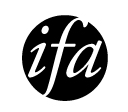 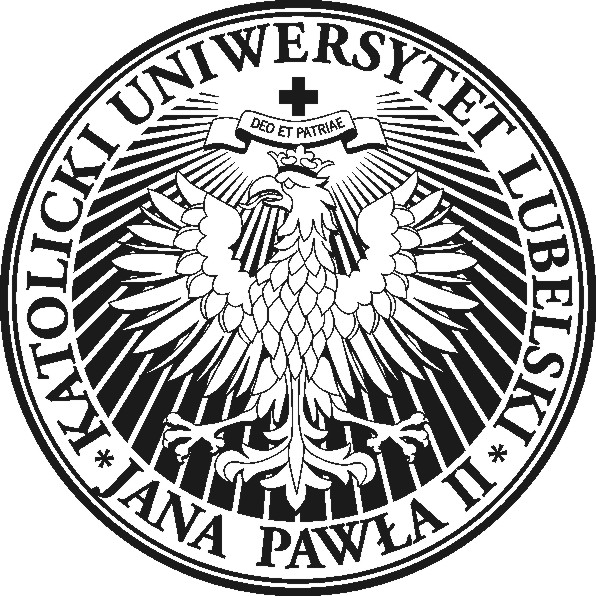 Instytut Filologii AngielskiejAl. Racławickie 14, 20-950 Lublintel.: +48 81 4453942, fax: +48 81 4453943email: ifa@kul.pl_______________________________________________________________________________________________Filologia AngielskaPlan szczegółowy studiów dla cyklu kształcenia 2014-2016Studia drugiego stopnia stacjonarneROK II	      rok akademicki 2015-2016*      Seminarium mieszane dostępne zarówno dla językoznawców, jak i literaturoznawców.**    Grupa mieszana dostępna zarówno dla językoznawców, jak i literaturoznawców.E = egzamin, Z = zaliczenie na ocenę, Zbo = zaliczenie bez ocenyLp.Nazwa przedmiotuSemestrSemestrSemestrSemestrProwadzącyLp.Nazwa przedmiotuIIIIIIProwadzącyLp.Nazwa przedmiotuLiczba godz. w sem.Forma zal./ Punkty ECTSLiczba godz. w sem.Forma zal./ Punkty ECTSProwadzący		Moduł 1 	– 	[przedmioty ogólnouniwersyteckie i misyjne]		Moduł 1 	– 	[przedmioty ogólnouniwersyteckie i misyjne]		Moduł 1 	– 	[przedmioty ogólnouniwersyteckie i misyjne]		Moduł 1 	– 	[przedmioty ogólnouniwersyteckie i misyjne]		Moduł 1 	– 	[przedmioty ogólnouniwersyteckie i misyjne]		Moduł 1 	– 	[przedmioty ogólnouniwersyteckie i misyjne]		Moduł 1 	– 	[przedmioty ogólnouniwersyteckie i misyjne]1Katolicka nauka społeczna i myśl Jana Pawła II (wykład)30E/2--WNS		Moduł 2 	– 	[Praktyczna nauka języka angielskiego]		Moduł 2 	– 	[Praktyczna nauka języka angielskiego]		Moduł 2 	– 	[Praktyczna nauka języka angielskiego]		Moduł 2 	– 	[Praktyczna nauka języka angielskiego]		Moduł 2 	– 	[Praktyczna nauka języka angielskiego]		Moduł 2 	– 	[Praktyczna nauka języka angielskiego]		Moduł 2 	– 	[Praktyczna nauka języka angielskiego]1Praktyczna nauka języka angielskiego (ćwiczenia)30Z/430Z/2IFA KUL2Praktyczna nauka języka angielskiego – tłumaczenia. Przekład audiowizualny (ćwiczenia)30Z/430Z/2IFA KUL		Moduł 4 	– 	[Seminarium magisterskie] – 1 do wyboru		Moduł 4 	– 	[Seminarium magisterskie] – 1 do wyboru		Moduł 4 	– 	[Seminarium magisterskie] – 1 do wyboru		Moduł 4 	– 	[Seminarium magisterskie] – 1 do wyboru		Moduł 4 	– 	[Seminarium magisterskie] – 1 do wyboru		Moduł 4 	– 	[Seminarium magisterskie] – 1 do wyboru		Moduł 4 	– 	[Seminarium magisterskie] – 1 do wyboruWybrane aspekty językowe angielskich translacji średniowiecznych (seminarium)30Zbo/1630Zbo/4IFA KULMetodyka (seminarium)*30Zbo/1630Zbo/4IFA KULTranslatoryka (seminarium)*30Zbo/1630Zbo/4IFA KULLiteratura angielska (seminarium)30Zbo/1630Zbo/4IFA KULLiteratura amerykańska (seminarium)30Zbo/1630Zbo/4IFA KUL		Moduł 5 	– 	[Językoznawstwo] – do wyboru 		Moduł 5 	– 	[Językoznawstwo] – do wyboru 		Moduł 5 	– 	[Językoznawstwo] – do wyboru 		Moduł 5 	– 	[Językoznawstwo] – do wyboru 		Moduł 5 	– 	[Językoznawstwo] – do wyboru 		Moduł 5 	– 	[Językoznawstwo] – do wyboru 		Moduł 5 	– 	[Językoznawstwo] – do wyboru 		Moduł 5a	– 	Komponent przedmiotów obowiązkowych		Moduł 5a	– 	Komponent przedmiotów obowiązkowych		Moduł 5a	– 	Komponent przedmiotów obowiązkowych		Moduł 5a	– 	Komponent przedmiotów obowiązkowych		Moduł 5a	– 	Komponent przedmiotów obowiązkowych		Moduł 5a	– 	Komponent przedmiotów obowiązkowych		Moduł 5a	– 	Komponent przedmiotów obowiązkowych1Wykład monograficzny językoznawczy (wykład)30Zbo/2--IFA KUL	Moduł 5b – Komponent przedmiotów do wyboru – 4 przedmioty (po 2 w semestrze)	Moduł 5b – Komponent przedmiotów do wyboru – 4 przedmioty (po 2 w semestrze)	Moduł 5b – Komponent przedmiotów do wyboru – 4 przedmioty (po 2 w semestrze)	Moduł 5b – Komponent przedmiotów do wyboru – 4 przedmioty (po 2 w semestrze)	Moduł 5b – Komponent przedmiotów do wyboru – 4 przedmioty (po 2 w semestrze)	Moduł 5b – Komponent przedmiotów do wyboru – 4 przedmioty (po 2 w semestrze)	Moduł 5b – Komponent przedmiotów do wyboru – 4 przedmioty (po 2 w semestrze)Język staroirlandzki (ćwiczenia)30Z/1--IFA KULMultilingwizm i multikulturowość średniowiecznej Anglii (ćwiczenia)**30Z/1--IFA KULWspółczesne teorie językoznawcze (ćwiczenia)30Z/1--IFA KULFonetyka akustyczna (ćwiczenia)--30Z/1IFA KULMinimalizm w składni (ćwiczenia)--30Z/1IFA KULAnaliza językoznawcza (ćwiczenia)--30Z/1IFA KUL		Moduł 6 	– 	[Literaturoznawstwo] – do wyboru 		Moduł 6 	– 	[Literaturoznawstwo] – do wyboru 		Moduł 6 	– 	[Literaturoznawstwo] – do wyboru 		Moduł 6 	– 	[Literaturoznawstwo] – do wyboru 		Moduł 6 	– 	[Literaturoznawstwo] – do wyboru 		Moduł 6 	– 	[Literaturoznawstwo] – do wyboru 		Moduł 6 	– 	[Literaturoznawstwo] – do wyboru 		Moduł 6a 	– 	Komponent przedmiotów obowiązkowych		Moduł 6a 	– 	Komponent przedmiotów obowiązkowych		Moduł 6a 	– 	Komponent przedmiotów obowiązkowych		Moduł 6a 	– 	Komponent przedmiotów obowiązkowych		Moduł 6a 	– 	Komponent przedmiotów obowiązkowych		Moduł 6a 	– 	Komponent przedmiotów obowiązkowych		Moduł 6a 	– 	Komponent przedmiotów obowiązkowych1Wykład monograficzny literaturoznawczy (wykład)30Zbo/2--IFA KULModuł 6b – Komponent przedmiotów do wyboru– 4 przedmioty (po 2 w semestrze)Moduł 6b – Komponent przedmiotów do wyboru– 4 przedmioty (po 2 w semestrze)Moduł 6b – Komponent przedmiotów do wyboru– 4 przedmioty (po 2 w semestrze)Moduł 6b – Komponent przedmiotów do wyboru– 4 przedmioty (po 2 w semestrze)Moduł 6b – Komponent przedmiotów do wyboru– 4 przedmioty (po 2 w semestrze)Moduł 6b – Komponent przedmiotów do wyboru– 4 przedmioty (po 2 w semestrze)Moduł 6b – Komponent przedmiotów do wyboru– 4 przedmioty (po 2 w semestrze)Literatura anglo-irlandzka/walijska (ćwiczenia)30Z/1--IFA KULWspółczesne trendy w literaturze anglojęzycznej (ćwiczenia)30Z/1--IFA KULLiteratura i kultura pogranicza 
amerykańsko-meksykańskiego (ćwiczenia)30Z/1--IFA KULWspółczesne kierunki badań literackich (ćwiczenia)--30Z/1IFA KULLiteratura a film (ćwiczenia)--30Z/1IFA KULTeatr i dramat amerykański--30Z/1IFA KULEgzaminyEgzaminyEgzaminyEgzaminyEgzaminyEgzaminyEgzaminy1Przygotowanie pracy dyplomowej i egzamin magisterski ---Zbo/20Razem godzin: 360 210150Razem ECTS: 603030